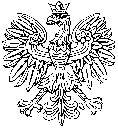 Warszawa, dnia 20 lipca 2015 r.PAŃSTWOWA
KOMISJA WYBORCZAZPOW-503-20/15INFORMACJA
o zasadach i sposobie zgłaszania list kandydatów na posłów w wyborach do Sejmu Rzeczypospolitej Polskiej, zarządzonych na dzień 25 października 2015 r.1.	Uprawnionymi do zgłaszania list kandydatów na posłów są komitety wyborcze, które uzyskały od Państwowej Komisji Wyborczej postanowienie (uchwałę) o przyjęciu zawiadomienia o utworzeniu komitetu wyborczego (art. 98 ustawy z dnia 5 stycznia 2011 r. — Kodeks wyborczy  – Dz. U. Nr 21, poz. 112, z późn. zm.).2.	Kodeks wyborczy określa następujące warunki zgłoszenia listy kandydatów na posłów:komitet wyborczy może zgłosić w każdym okręgu wyborczym tylko jedną listę kandydatów na posłów (art. 208 § 1);komitet wyborczy partii politycznej, która wchodzi w skład koalicji wyborczej utworzonej dla zgłaszania list kandydatów na posłów lub dla wspólnego zgłaszania list kandydatów na posłów i kandydatów na senatorów nie może zgłaszać samodzielnie list kandydatów na posłów. Komitet wyborczy partii politycznej może natomiast zgłaszać samodzielnie listy kandydatów na posłów, jeżeli partia wchodzi w skład koalicji wyborczej utworzonej wyłącznie w celu wspólnego zgłaszania kandydatów na senatorów (art. 208 § 3);liczba kandydatów na liście nie może być mniejsza niż liczba posłów wybieranych w tym okręgu i większa niż dwukrotność tej liczby (art. 211 § 2);na liście kandydatów:liczba kandydatów — kobiet nie może być mniejsza niż 35 % liczby wszystkich kandydatów na liście,liczba kandydatów — mężczyzn nie może być mniejsza niż 35 % liczby wszystkich kandydatów na liście.Jeżeli w wyniku obliczeń okaże się, że 35% liczby wszystkich kandydatów na liście jest liczbą ułamkową, wówczas należy dokonać zaokrąglenia w górę. Przykładowo, jeżeli w okręgu wyborczym wybieranych jest 12 posłów, wówczas na liście może zostać zgłoszonych nie mniej niż 12 kandydatów i nie więcej niż 24 kandydatów. Jeżeli na liście zgłoszono np. 15 kandydatów, wówczas 35% liczby wszystkich kandydatów wynosi 5,25. Dlatego też liczba kandydatów — kobiet zgłaszanych na takiej liście nie może być mniejsza niż 6 i liczba kandydatów — mężczyzn nie może być mniejsza niż 6 (art. 211 § 3);kandydat na posła może być zgłoszony tylko w jednym okręgu i tylko z jednej listy kandydatów na posłów (art. 208 § 2);nie można kandydować równocześnie na posła i na senatora (art. 193 § 2);kandydatem na posła może być tylko obywatel polski mający prawo wybierania, który najpóźniej w dniu wyborów osiągnął wiek 21 lat (art. 99 Konstytucji Rzeczypospolitej Polskiej).Nie może być kandydatem na posła osoba:pozbawiona praw publicznych prawomocnym orzeczeniem sądu, pozbawiona praw wyborczych prawomocnym orzeczeniem Trybunału Stanu,ubezwłasnowolniona prawomocnym orzeczeniem sądu,skazana prawomocnym wyrokiem na karę pozbawienia wolności za przestępstwo umyślne ścigane z oskarżenia publicznego lub umyślne przestępstwo skarbowe;wobec której wydano prawomocne orzeczenie sądu stwierdzające utratę prawa wybieralności, o którym mowa w art. 21a ust. 2a ustawy z dnia 18 października 2006 r. o ujawnianiu informacji o dokumentach organów bezpieczeństwa państwa z lat 1944-1990 oraz treści tych dokumentów (Dz. U. z 2013 r. poz. 1388);lista kandydatów na posłów powinna być poparta podpisami co najmniej 5 000 wyborców stale zamieszkałych w danym okręgu wyborczym (art. 210 § 1). Jeżeli do zgłoszenia nie dołączono wykazu podpisów wyborców popierających listę kandydatów, oznacza to, że komitet wyborczy ma zamiar skorzystać z uprawnienia, o którym mowa w art. 210 § 2 Kodeksu wyborczego, co powinno być potwierdzone oświadczeniem pełnomocnika wyborczego lub osoby upoważnionej do zgłoszenia listy.Listę kandydatów na posłów w danym okręgu wyborczym zgłasza się do właściwej okręgowej komisji wyborczej nie później niż do godz. 24.00 w dniu 15 września 2015 r. (art. 211 § 1).3.	Uprawnionym do zgłoszenia listy kandydatów w imieniu komitetu wyborczego jest pełnomocnik wyborczy komitetu wyborczego (zwany dalej pełnomocnikiem wyborczym) lub osoba imiennie przez niego upoważniona (art. 211 § 4). Upoważnienie powinno zawierać pełną nazwę komitetu wyborczego oraz nazwisko i imię pełnomocnika wyborczego udzielającego upoważnienia, wskazanie zakresu udzielonego upoważnienia oraz dane osoby upoważnionej. Treść upoważnienia powinna zawierać wyraźne stwierdzenie, iż osoba wymieniona w upoważnieniu —z podaniem jej nazwiska, imion, adresu zamieszkania i numeru ewidencyjnego PESEL — została upoważniona przez pełnomocnika wyborczego do zgłoszenia listy kandydatów (lub list) w imieniu wymienionego z nazwy komitetu wyborczego w okręgu wyborczym nr ........ (lub okręgach wyborczych nr ...................) do Sejmu Rzeczypospolitej Polskiej. Zakres upoważnienia może obejmować również zgłoszenie kandydata na senatora (lub kandydatów na senatorów), wyznaczanie mężów zaufania do obwodowych komisji wyborczych (wystawianie im stosownych zaświadczeń), a także pełnienie funkcji męża zaufania przy wskazanej okręgowej komisji wyborczej (art. 103). Upoważnienie powinno być opatrzone datą wystawienia i własnoręcznym podpisem pełnomocnika wyborczego.Listę kandydatów zgłasza osobiście, na piśmie, pełnomocnik wyborczy lub osoba przez niego upoważniona (art. 211 § 4).4.	W zgłoszeniu należy wskazać:—	nazwisko i imię osoby zgłaszającej listę kandydatów ze wskazaniem, czy zgłoszenia dokonuje pełnomocnik wyborczy czy upoważniona przez niego osoba;—	nazwę komitetu wyborczego, w którego imieniu dokonywane jest zgłoszenie listy kandydatów ze wskazaniem adresu jego siedziby;—	oznaczenie numeru okręgu wyborczego do Sejmu, w którym zgłaszana jest lista kandydatów;—	nazwisko, imię (wszystkie imiona zgodnie z danymi zawartymi w ewidencji ludności), zawód i miejsce zamieszkania każdego z kandydatów na posłów w kolejności ustalonej przez komitet wyborczy (art. 212 § 1); przy nazwisku kandydata należy obowiązkowo wymienić nazwę lub skrót nazwy partii politycznej, której kandydat jest członkiem (nie więcej niż 45 znaków drukarskich, wliczając spacje — art. 212 § 2). Przy nazwisku kandydata, który nie należy do żadnej partii politycznej należy obowiązkowo umieścić adnotację „nie należy do partii politycznej”. Zgłaszający listę może wnosić, by przy nazwisku kandydata, który nie należy do partii politycznej, umieścić adnotację „popierany przez ...............................................” wymieniając nazwę lub skrót nazwy tylko jednej partii politycznej, która popiera kandydata (nie więcej niż 45 znaków drukarskich, wliczając spacje). Poparcie kandydata powinno być potwierdzone pismem właściwego statutowego organu danej partii, które należy dołączyć do zgłoszenia listy (art. 212 § 3). Wniosek o takie oznaczenie kandydata może być zawarty w zgłoszeniu lub w odrębnym piśmie; zgłoszenie tego wniosku wraz z załączonym potwierdzeniem organu statutowego partii możliwe jest wyłącznie w czasie zgłaszania listy. Potwierdzenia poparcia może dokonać również terenowy organ statutowy partii, jeśli jest do tego uprawniony na podstawie statutu partii lub otrzymał pisemne upoważnienie od właściwego organu statutowego.Zgłaszający wskazuje w zgłoszeniu nazwę lub skrót nazwy komitetu wyborczego, którym należy oznaczyć zarejestrowaną listę na urzędowych obwieszczeniach oraz na karcie do głosowania (art. 212 § 4). Wskazany skrót nazwy komitetu wyborczego nie może różnić się od określonego w zawiadomieniu, o którym mowa w pkt 1.Przykładowy wzór zgłoszenia listy kandydatów na posłów stanowi załącznik nr 1 do informacji.5.	Każda lista kandydatów powinna być poparta podpisami co najmniej 5.000 wyborców stale zamieszkałych w danym okręgu wyborczym. Do wymaganej liczby co najmniej 5 000 wyborców popierających listę kandydatów komitetu wyborczego wyborców nie zalicza się podpisów wyborców popierających utworzenie tego komitetu.Prawidłowo sporządzony wykaz podpisów wyborców udzielających poparcia liście kandydatów zawiera na każdej stronie:—	nazwę (nie skrót nazwy) komitetu wyborczego zgłaszającego listę;—	adnotację: „Udzielam poparcia liście kandydatów na posłów zgłaszanej przez ........................................................................... (nazwa komitetu wyborczego) w okręgu wyborczym nr ........... (numer okręgu) w wyborach do Sejmu Rzeczypospolitej Polskiej zarządzonych na dzień 25 października 2015 r.”;a następnie—	czytelnie wpisane nazwiska, imiona, adresy zamieszkania, numery ewidencyjne PESEL oraz własnoręczne podpisy wyborców udzielających poparcia liście (art. 209 § 2).Adres zamieszkania obejmuje: nazwę miejscowości (miasta, wsi, osady) oraz nazwę ulicy i numer domu oraz numer lokalu (mieszkania). Podawanie kodu pocztowego nie jest wymagane. W miejscowościach, w których nie ma ulic konieczne jest wskazanie numeru domu (posesji). Podanie numeru lokalu dotyczy tylko budynków wielomieszkaniowych. Brak danych lub niepełne określenie adresu zamieszkania spowoduje uznanie poparcia za złożone wadliwie. Uznaje się za prawidłowo udzielone poparcie, gdy zamiast wskazania pełnego brzmienia nazwy miejscowości w rubryce „Adres zamieszkania” popierający posłuży się powszechnie używanym i jednoznacznie rozumianym skrótem tej nazwy, jeżeli inne dane dotyczące adresu zamieszkania (nazwa ulicy, nr domu, nr lokalu) zostały podane zgodnie z wymaganiami. Za prawidłowo udzielone poparcie uznaje się również takie, w którym zamiast dokładnego podania adresu zamieszkania w rubryce na to przeznaczonej postawiono znak odnośnika do adresu wskazanego w pozycji bezpośrednio wyżej umieszczonej w wykazie podpisów, jeżeli osoby wymienione w tych pozycjach zamieszkują pod tym samym adresem.Przykładowy wzór wykazu podpisów wyborców udzielających poparcia liście kandydatów stanowi załącznik nr 2 do informacji.6.	Komitet wyborczy, który zgłosił w co najmniej 21 okręgach wyborczych listy kandydatów poparte podpisami co najmniej 5 000 wyborców stale zamieszkałych w danym okręgu wyborczym, może zgłosić listy w pozostałych okręgach wyborczych bez poparcia zgłoszenia podpisami wyborców. Zgłoszenie tych list uznaje się za skuteczne jeżeli zostanie dokonane do dnia 15 września 2015 r. do godziny 24.00, a listy kandydatów tego komitetu poparte podpisami zostaną zarejestrowane w co najmniej połowie okręgów wyborczych (art. 210 § 2.).7.	Do zgłoszenia każdej listy kandydatów należy dołączyć:—	upoważnienie wystawione przez pełnomocnika wyborczego komitetu wyborczego do zgłoszenia listy kandydatów, jeżeli zgłoszenia listy kandydatów dokonuje osoba przez niego upoważniona (zob. pkt 3);—	ewentualny wniosek o oznaczenie kandydatów, którzy nie należą do żadnej partii politycznej, nazwą popierającej partii, jeżeli wniosek ten nie został zawarty w treści zgłoszenia;—	pisma organów statutowych partii politycznych potwierdzające poparcie partii dla kandydatów umieszczonych na liście kandydatów, którzy nie należą do żadnej partii politycznej (zob. pkt 4);—	oświadczenie pełnomocnika wyborczego lub osoby upoważnionej do zgłoszenia listy kandydatów, stwierdzające liczbę podpisów wyborców popierających listę objętych wykazem podpisów (art. 212 § 5 pkt 1), bądź oświadczenie o skorzystaniu z uprawnienia, o którym mowa w art. 210 § 2 Kodeksu wyborczego;—	wykaz podpisów wyborców popierających listę kandydatów, o ile komitet wyborczy, w danym okręgu wyborczym, nie ma zamiaru skorzystać z uprawnienia, o którym mowa w art. 210 § 2 Kodeksu wyborczego;—	pisemną zgodę każdego kandydata na kandydowanie na posła w wyborach do Sejmu Rzeczypospolitej Polskiej zarządzonych na dzień 25 października 2015 r. ze wskazaniem numeru okręgu wyborczego, w którym kandydat wyraża zgodę na kandydowanie oraz nazwy komitetu wyborczego, z którego listy kandydat zgadza się kandydować.Zgoda na kandydowanie powinna zawierać: imię (imiona), nazwisko, nazwisko rodowe, imiona rodziców, datę i miejsce urodzenia, adres zamieszkania, obywatelstwo, numer ewidencyjny PESEL kandydata oraz wskazanie nazwy partii, do której kandydat należy lub stwierdzenie, że nie należy do partii politycznej. Zgodę na kandydowanie kandydat opatruje datą i własnoręcznym podpisem (art. 212 § 5 pkt 2); Przykładowy wzór zgody na kandydowanie na posła stanowi załącznik nr 3 do informacji;pisemne oświadczenie każdego kandydata o posiadaniu prawa wybieralności (art. 212 § 5 pkt 4). Oświadczenie może być złożone na jednym dokumencie wraz ze zgodą na kandydowanie. Przykładowy wzór zgody na kandydowanie na posła stanowiący załącznik nr 3 do informacji zawiera oświadczenie o posiadaniu prawa wybieralności;oświadczenie każdego kandydata urodzonego przed dniem 1 sierpnia 1972 r. dotyczące pracy lub służby w organach bezpieczeństwa państwa lub współpracy z tymi organami w okresie od dnia 22 lipca 1944 r. do dnia 31 lipca 1990 r.Oświadczenie składa się według wzoru stanowiącego załącznik Nr 1a do ustawy z dnia 18 października 2006 r. o ujawnianiu informacji o dokumentach organów bezpieczeństwa państwa z lat 1944-1990 oraz treści tych dokumentów (Dz. U. z 2013 r. poz. 1388) — art. 212 § 5 pkt 3. Kandydat, który odpowiednio nie pracował, nie pełnił służby ani nie był współpracownikiem organów bezpieczeństwa państwa w okresie od dnia 22 lipca 1944 r. do dnia 31 lipca 1990 r. wypełnia tylko pierwszą stronę części A formularza oświadczenia lustracyjnego, pozostawiając puste (niewypełnione) pozostałe strony. Prawidłowe wypełnienie polega na podaniu wymaganych informacji o charakterze osobowo-ewidencyjnym oraz podkreśleniu właściwej treści oświadczenia (np. nie pracowałem/nie pracowałam, itd.)Kandydat, który odpowiednio pracował, pełnił służbę lub był współpracownikiem organów bezpieczeństwa państwa w okresie od dnia 22 lipca 1944 r. do dnia 31 lipca 1990 r. wypełnia następną stronę części A formularza oświadczenia lustracyjnego oraz część B.Wzór oświadczenia lustracyjnego stanowi załącznik Nr 4 do informacji.Jeżeli kandydat uprzednio złożył oświadczenie według wskazanego wyżej wzoru, zamiast oświadczenia składa informację o złożeniu oświadczenia, według wzoru stanowiącego załącznik Nr 2a do powołanej ustawy. Wzór ten stanowi załącznik Nr 5 do informacji.Z obowiązku złożenia oświadczenia lustracyjnego lub informacji o złożeniu oświadczenia zwolnieni są kandydaci urodzeni 1 sierpnia 1972 r. i później.8.	Po zgłoszeniu listy kandydatów niedopuszczalne jest jej uzupełnianie o nowych kandydatów, zamiana kandydatów, zmiana kolejności kandydatów na liście, a także zmiana lub uzupełnienie oznaczeń przy nazwiskach kandydatów o partii politycznej popierającej kandydata, który nie należy do żadnej partii politycznej (art. 212 § 6).Wyjątek od tej zasady ustala art. 222 § 2 Kodeksu wyborczego, który przewiduje, iż w przypadku gdy nazwisko kandydata skreślono z listy na skutek jego śmierci, co spowoduje, że na liście pozostaje mniej kandydatów niż wynosi liczba posłów wybieranych w okręgu, okręgowa komisja wyborcza zawiadamia pełnomocnika wyborczego lub osobę, która dokonała zgłoszenia listy o możliwości zgłoszenia nowego kandydata. Uzupełnienie listy w tym trybie może nastąpić najpóźniej w dniu 12 października 2015 r. (termin przedłużony zgodnie z art. 9 § 2 Kodeksu wyborczego) i nie wymaga zbierania podpisów wyborców popierających zgłoszonego kandydata.9.	Tryb przyjmowania zgłoszeń przez okręgową komisję wyborczą, sposób dokonywania kontroli poprawności zgłoszenia i rejestracji listy kandydatów regulują art. 213-218 Kodeksu wyborczego. Od postanowień okręgowej komisji wyborczej, o których mowa w art. 215 § 3-5, art. 216 § 2 i art. 217 § 2 Kodeksu wyborczego zgłaszającemu listę służy prawo odwołania do Państwowej Komisji Wyborczej, w terminie 3 dni od dnia doręczenia postanowienia okręgowej komisji wyborczej (art. 218 § 2).— * —W załącznikach do niniejszej „Informacji” Państwowa Komisja Wyborcza zamieszcza, do wykorzystania pomocniczo, wzory dokumentów związanych ze zgłoszeniem listy kandydatów na posłów.Zastępca Przewodniczącego 
Państwowej Komisji Wyborczej 
Wiesław Kozielewicz